13th Meeting of the Conference of the Contracting Parties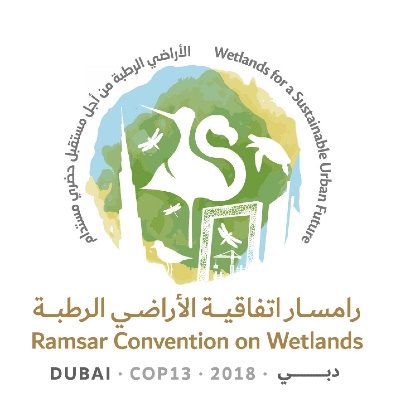 to the Ramsar Convention on Wetlands“Wetlands for a Sustainable Urban Future”Dubai, United Arab Emirates, 21-29 October 2018Draft Daily ReportDay 6 – Sunday 28 October (Morning plenary session)Sunday 28 October 201810.15– 12.00 Plenary sessionAgenda item 19: Report of the Credentials Committee (cont.)1.	The Chair of the Credentials Committee (Armenia) provided an update on the state of credentials of Contracting Parties present at the meeting. Delegations of 143 Contracting Parties were participating at the meeting. To date, the Committee had accepted the credentials of 115 Contracting Parties. A further update would be provided in due course.Agenda item 18: Consideration of the draft resolutions and recommendations submitted by Contracting Parties and the Standing Committee (continued)Agenda item 20: Report on the discussions, conclusions and recommendations in the preceding sessionsAgenda item 21: Adoption of resolutions and recommendations18.1 Draft resolution on enhancing the effectiveness of the Convention and18.2 Draft resolution on improving the efficiency of structures and processes of the Convention 2.	The President introduced a consolidated draft resolution on governance of the Convention, contained in document COP13 Doc.18.1&2.3.	Interventions were made by Austria, China, Mali, Oman, Senegal, the United Kingdom of Great Britain and Northern Ireland and the United States of America.4.	The draft resolution on governance of the Convention in document COP13 Doc.18.1&2. was adopted by acclamation subject to the inclusion of an amendment to Annex 1, tabled by Senegal.18.3  Draft resolution on the responsibilities, roles and composition of the Standing Committee and regional categories of countries under the Convention5.	The President introduced the revised draft resolution in document COP13 Doc.18.3 Rev.1, which was adopted by acclamation, without further amendment.18.4  Draft resolution on language strategy for the Convention6.	The President introduced the revised draft resolution in document COP13 Doc.18.4 Rev.1.7.	Interventions were made by Algeria, Austria, Bangladesh, Benin, Cameroon, Central African Republic, Chad, Côte d’Ivoire, France, Honduras, Iraq, Japan, Malaysia, Niger, Norway, Oman, Peru, Sudan, the United Arab Emirates and the United States of America.8.	The draft resolution in document COP13 Doc.18.4 Rev.1 was adopted by acclamation, subject to the inclusion of a minor amendment in Annex 1, tabled by the United Arab Emirates.18.6 Draft resolution on review of the fourth Strategic Plan of the Ramsar Convention9.	The President introduced the revised draft resolution in document COP13 Doc.18.6 Rev.1.10.	An intervention was made by Austria on behalf of the Member States of the European Union.11.	The draft resolution in document COP13 Doc.18.6 Rev. 1 was adopted by acclamation, without further amendment. 18.19 Draft resolution on the importance of wetlands for peace and security 12.	The draft resolution in document COP13 Doc. 18.19 was withdrawn by the proponents.18.26 Draft resolution on the enhanced conservation of coastal marine turtle habitats and the designation of key areas as Ramsar Sites 13.	The President introduced the revised draft resolution in document COP13 Doc.18.26 Rev.1.14.	Interventions were made by Benin, Brazil, Cameroon, Colombia, Ecuador, France, Mexico, New Zealand, Peru, Senegal, South Africa and the United Arab Emirates.15.	The draft resolution in document COP13 Doc.18.26 Rev.1 was adopted by acclamation, subject to the inclusion of minor amendments tabled by France and South Africa and on the understanding that the Secretariat would update Annex 1 on the basis of submissions received from Contracting Parties, including Benin, Brazil, Colombia, Ecuador and the United Arab Emirates.18.11 Draft resolution on Ramsar Advisory Missions16.	The President introduced the revised draft resolution in document COP13 Doc.18.11 Rev.1. Interventions were made by Austria, on behalf of the Member States of the European Union, and Burkina Faso.17.	The draft resolution in document COP13 Doc.18.11 was adopted by acclamation, subject the inclusion of an amendment tabled by Burkina Faso.18.17 Draft resolution on sustainable urbanization, climate change and wetlands18.	The President introduced the draft resolution in document COP13 Doc.18.17. Rev.1. An intervention was made by Hungary.19.	Consideration of the draft resolution was deferred until a later session.18.20 Draft resolution on gender and wetlands20.	The President introduced the revised draft resolution in document COP13 Doc.18.20. Rev.1. An intervention was made by France.21.	The draft resolution in document COP13 Doc.18.20 was adopted by acclamation, subject to inclusion of language corrections to the French text, tabled by France.18.21 Draft resolution on agriculture in wetlands22.	The President introduced the revised draft resolution in document COP13 Doc.18.21. Rev.1.23.	Interventions were made by Argentina, Brazil, Canada, Colombia, Czech Republic, Dominican Republic, Ecuador, Mexico, New Zealand, the Netherlands on behalf of the European region, and the United States of America.24.	The President asked all those with proposed amendments to forward these to the Secretariat for the production of a further revision of the draft resolution for consideration at a later session.18.23 Draft resolution on conservation and management of small wetlands25.	The President introduced the revised draft resolution in document COP13 Doc.18.23. Rev.1.26.	Interventions were made by Austria on behalf of the European region, Canada, China, Dominican Republic, Ecuador and Finland.27.	The draft resolution in document COP13 Doc.18.23 was adopted by acclamation, subject to inclusion of minor amendments tabled by Canada, Ecuador and Finland.Ramsar COP13 Rep.9